２０２２年４月１３日（水）　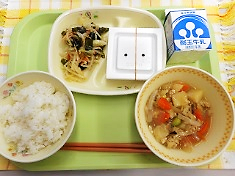 ※分量は、中学生１人分の量です。主食ごはん主菜増田屋さんの納豆副菜わかめ和え汁物じゃがいものそぼろ煮牛乳材料分量（g）下処理・切り方鶏むねひき肉１２料理酒につけておく料理酒１．２おろし生姜０．６大豆ミート（大豆加工品）５水またはお湯で戻すにんじん１８５㎜いちょうたまねぎ３６半分に切り、５㎜スライス水適量干ししいたけ１．２水で戻してスライスするじゃがいも６６さいのめ切りにし、水にさらすつきこんにゃく２４ボイルする生揚げ１８1/4にし、スライスする。湯がいておく三温糖０．６こいくちしょうゆ３．６うすくちしょうゆ５．７みりん風調味料１．２かたくり粉１．２水溶き冷凍えだまめ６ボイルする